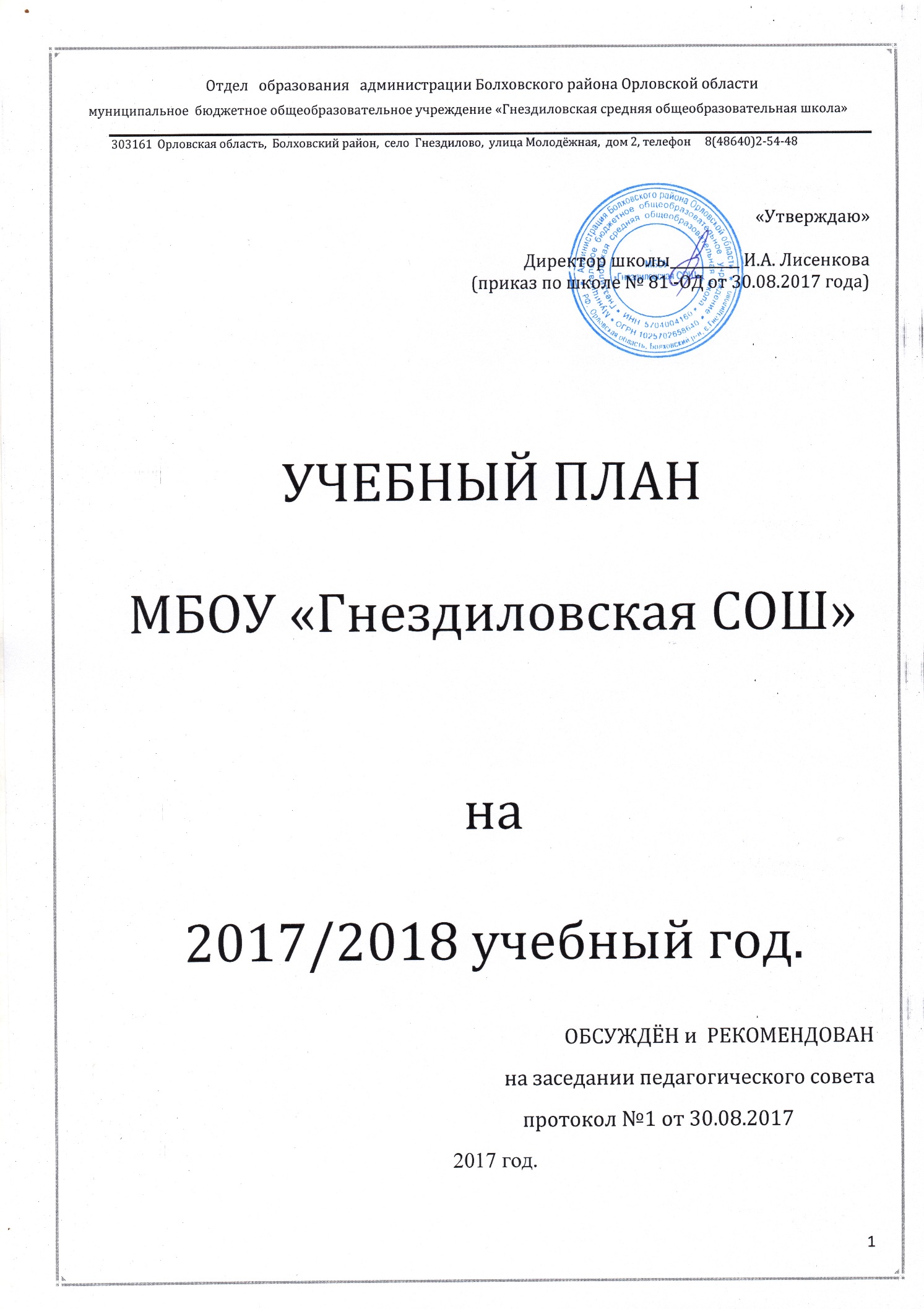 I. Пояснительная запискаВ соответствии с ч. 22 ст. 2 Закона «Об образовании в Российской Федерации» «Учебный план - документ, который определяет перечень, трудоемкость, последовательность и распределение по периодам обучения учебных предметов, курсов, дисциплин (модулей), практики, иных видов учебной деятельности и, если иное не установлено настоящим Федеральным законом, формы промежуточной аттестации обучающихся».1. Нормативно-правовая базаУчебный план МБОУ  « Гнездиловская СОШ»  на 2017/2018 учебный год составлен в соответствии со следующими нормативными документами, определяющими организацию и содержание учебного процесса:дошкольная группа:Федеральный закон  «Об образовании в Российской Федерации» от 29 декабря .  № 273 – ФЗ (глава 2, статья 28, часть 3);Приказ Минобрнауки России «Об утверждении Порядка и организации осуществления образовательной деятельности по основным общеобразовательным программам дошкольного образования» от 30 августа . № 1014;Приказ Минобрнауки России «Об утверждении ФГОС ДО» от 17 октября . № 1155;Санитарно-эпидемиологическими правилами и нормативами СанПиН 2.4.1.3049-13 «Санитарно-эпидемиологические требования к устройству, содержанию и организации режима работы дошкольных образовательных организаций» от 15 мая . №26;«Конвенцией о правах ребенка» (принята резолюцией 44/25 Генеральной Ассамблеи ООН от 20 ноября 1989 года);Законом Орловской области «О защите прав ребенка» от 14 августа 1997 года № 47-ОЗ;Основная образовательная программа дошкольного образования МБОУ «Гнездиловская СОШ», утверждённая приказом по школе  № 56-ОД  от 01.09.2015 годаУстав МБОУ «Гнездиловская СОШ», утвержденный Постановлением администрации Болховского района  от 29 апреля 2015 года № 200;Другими нормативными и правовыми документами регионального и муниципального уровней, регламентирующими деятельность образовательных учреждений  Орловской области. 1-4  классы:Федеральный  закон № 273-ФЗ «Об образовании в Российской Федерации» (принят Государственной Думой 21 декабря 2012 года, одобрен Советом Федерации 26.12. 2012 года); Постановление Главного государственного санитарного врача Российской Федерации «Об утверждении СанПиН 2.4.2.2821-10 «Санитарно-эпидемиологические требования к условиям и организации обучения в общеобразовательных учреждениях» от 29.12.10 г. № 189 (зарегистрирован в Минюсте Российской Федерации от 03.03.11 г. № 19993);Постановление Главного государственного санитарного врача Российской Федерации от 24 ноября 2015 г. №81 «О внесении изменений в СанПиН 2.4.2.821-10 «Санитарно-эпидемиологические требования к условиям и организации обучения, содержания в общеобразовательных организациях» (зарегистрировано в Минюсте России 18 декабря 2015 г. N 40154);Приказ Минобрнауки России от 06.10.09 г. № 373 «Об утверждении и введении в действие федерального государственного образовательного стандарта начального общего образования»;Приказ Минобрнауки России от 26.11.10 г. № 1241 «О внесении изменений в федеральный государственный образовательный стандарт начального общего образования, утверждённый приказом Минобрнауки России от 06.10.09 г. № 373»;Приказ Министерства образования и науки РФ от 29.12.2014 №1643 «О внесении изменения в приказ Министерства образования и науки Российской Федерации от6 декабря 2009г. №373 «Об утверждении и введении в действие федерального государственного образовательного стандарта начального общего образования»Приказ  Минобрнауки РФ от 31.12.2015 года №№ 1576 «О внесении изменений в ВГОС НОО»Рекомендательное письмо Департамента образования Орловской области от 04.07.2017 года №1291 «Рекомендации по составлению учебных планов образовательных организаций Орловской области, реализующих программы начального общего, основного общего и среднего общего образования, на 2017-2018 учебный год»;Основная образовательная программа ФГОС НОО МБОУ «Гнездиловская СОШ», утверждённая приказом по школе  №95 от 01.09.2012 годаУстав МБОУ «Гнездиловская СОШ», утвержденный Постановлением администрации Болховского района  от 29 апреля 2015 года № 200;Положение «О формах, периодичности и порядке текущего контроля успеваемости и промежуточной аттестации, обучающихся МБОУ «Гнездиловская СОШ»;  Другими нормативными и правовыми документами регионального и муниципального уровней, регламентирующими деятельность образовательных учреждений  Орловской области 5 – 8 класс:Федеральный  закон № 273-ФЗ «Об образовании в Российской Федерации» (принят Государственной Думой 21 декабря 2012 года, одобрен Советом Федерации 26.12. 2012 года);Постановление Главного государственного санитарного врача Российской Федерации «Об утверждении СанПиН 2.4.2.2821-10 «Санитарно-эпидемиологические требования к условиям и организации обучения в общеобразовательных учреждениях» от 29.12.10 г. № 189 (зар.В Минюсте Российской Федерации от 03.03.11 г. № 19993);Постановление Главного государственного санитарного врача Российской Федерации от 24 ноября 2015 г. №81 «О внесении изменений в СанПиН 2.4.2.821-10 «Санитарно-эпидемиологические требования к условиям и организации обучения, содержания в общеобразовательных организациях» (зарегистрировано в Минюсте России 18 декабря 2015 г. N 40154);Приказ Минобразования и науки РФ №1897 от 17.12.2010 года№1897 «Об утверждении федерального государственного образовательного стандарта основного общего образования»;Приказ Министерства образования и науки РФ от 29.12.2014 №1644 «О внесении изменения в приказ Министерства образования и науки Российской Федерации от 17декабря 2010г. №1897 «Об утверждении федерального государственного образовательного стандарта основного   общего образования»;Приказ  Минобрнауки РФ от 31.12.2015 года №№ 1577 «О внесении изменений в ВГОС ООО»;Рекомендательное письмо Департамента образования Орловской области от 04.07.2017 года №1291 «Рекомендации по составлению учебных планов образовательных организаций Орловской области, реализующих программы начального общего, основного общего и среднего общего образования, на 2017-2018 учебный год»;Основная образовательная программа ФГОС  ООО МБОУ «Гнездиловская СОШ», утверждённая приказом по школе  №62 – ОД  от 30.08.2014 годаУстав МБОУ «Гнездиловская СОШ», утвержденный Постановлением администрации Болховского района  от 29 апреля 2015 года № 200;Положение «О формах, периодичности и порядке текущего контроля успеваемости и промежуточной аттестации, обучающихся МБОУ «Гнездиловская СОШ»;  Другими нормативными и правовыми документами регионального и муниципального уровней, регламентирующими деятельность образовательных учреждений  Орловской области 9 – 11 классы:Федеральный  закон № 273-ФЗ «Об образовании в Российской Федерации» (принят Государственной Думой 21 декабря 2012 года, одобрен Советом Федерации 26.12. 2012 года);Постановление Главного государственного санитарного врача Российской Федерации «Об утверждении СанПиН 2.4.2.2821-10 «Санитарно-эпидемиологические требования к условиям и организации обучения в общеобразовательных учреждениях» от 29.12.10 г. № 189 (зар.В Минюсте Российской Федерации от 03.03.11 г. № 19993);Постановление Главного государственного санитарного врача Российской Федерации от 24 ноября 2015 г. №81 «О внесении изменений в СанПиН 2.4.2.821-10 «Санитарно-эпидемиологические требования к условиям и организации обучения, содержания в общеобразовательных организациях» (зарегистрировано в Минюсте России 18 декабря 2015 г. N 40154);Приказ Минобрнауки России от 09.03.04 г. № 1312 «Об утверждении   федерального базисного учебного плана и примерных учебных планов для образовательных учреждений Российской Федерации, реализующих программы общего образования, утверждённые приказом Министерства образования Российской Федерации от 09.03.04 г. № 1312» (в редакции от 31.12.2015 года)План действий по модернизации  общего  образования,  направленного  на  реализацию  в 2010 году  национальной  образовательной  инициативы  «Наша  новая  школа» в  Орловской  области, утверждённого  распоряжением  Правительства Орловской  области от 15 марта 2010 года № 69-р.Рекомендательное письмо Департамента образования Орловской области от 04.07.2017 года №1291 «Рекомендации по составлению учебных планов образовательных организаций Орловской области, реализующих программы начального общего, основного общего и среднего общего образования, на 2017-2018 учебный год»;Основная образовательная программа ООО  ФКГОС (6-9 классы) МБОУ «Гнездиловская СОШ», утверждённая приказом по школе  №66 – ОД  от 30.08.2014 года;Основная образовательная программа СОО  ФКГОС (10-11 классы) МБОУ «Гнездиловская СОШ», утверждённая приказом по школе  №60 – ОД  от 30.08.2014 года;Уставом МБОУ «Гнездиловская СОШ», утвержденным Постановлением администрации Болховского района  от 29 апреля 2015 года № 200;Положением «О формах, периодичности и порядке текущего контроля успеваемости и промежуточной аттестации, обучающихся МБОУ «Гнездиловская СОШ»;  Другими нормативными и правовыми документами регионального и муниципального уровней, регламентирующими деятельность образовательных учреждений  Орловской области 2. Годовой календарный учебный график МБОУ «Гнездиловская СОШ» на 2017 – 2018 учебный год (01.09.2017 – 31.08.2018)Дошкольная группа.В школе функционирует 1 разновозрастная дошкольная группа.Продолжительность учебного года 36 недель1-полугодие -  с 1 сентября 2017 г по 30 декабря 2018 года; 2- полугодие -  с 9 января 2018 г по 31 мая 2018 года;            Летний оздоровительный период  -  с 1июня 2018 г по  31августа 2018г  (13 недель). Дошкольная группа работает в условиях 9-ти часового пребывания.                                               Группа функционирует в режиме 5-дневной рабочей недели                       1-11 классыПродолжительность учебного года: 1  класс – 33 недели;9,11 классы – 34 недели2 –8, 10 классы – 35 недели Начало занятий во всех классах - 01 сентября 2017 г. Окончание занятий:1, 9 и 11 классы – 25 мая 2018 г.  2– 8 и 10 классы – 30 мая 2018 г. Продолжительность каникул – 30 календарных дней: осенних  -  с 30.10.2017  по 06.11.2017 г. – 8 дней; зимних – с 01.01 2018 г. по 14.01 2018 г. –14 дней;весенних – с 24.03.2018 по 31.03. 2018 г. – 8 дней;Дополнительные каникулы для учащихся 1-го  класса  с 19 по 25.02. 2018 г. Летние каникулы: 1-8-е и 10-е классы с 31  мая по 31 августа 2018 г.; 9-й и 11-й классы после прохождения ГИА по 31 августа 2018 г. В 2017 - 2018 учебном году в МБОУ «Гнездиловская СОШ» открыто 11 классов  –комплектов.  Обучение осуществляется с соблюдением гигиенических требований к максимальной учебной нагрузке и режиму образовательного процесса определенными Постановлением Главного государственного санитарного врача Российской Федерации от 29.12.2010 № 189 «Об утверждении СанПиН 2.4.2.2821-10» и  Постановлением Главного государственного санитарного врача Российской Федерации от 24 ноября 2015 г. №81 «О внесении изменений в СанПиН 2.4.2.821-10 «Санитарно-эпидемиологические требования к условиям и организации обучения, содержания в общеобразовательных организациях» (зарегистрировано в Минюсте России 18 декабря 2015 г. N 40154), Санитарно-эпидемиологическими правилами и нормативами СанПиН 2.4.1.3049-13 «Санитарно-эпидемиологические требования к устройству, содержанию и организации режима работы дошкольных образовательных организаций» от 15 мая . №26.3. Особенности учебного плана. Дошкольная группа:    В соответствии с санитарными нормами,   продолжительность непрерывной  образовательной деятельности:для детей 3-го года жизни не более 10 минут, для детей 4-го года жизни – не более 15 минут, для детей 5-го года жизни – не более 20 минут, для детей 6-го года жизни – не более 25 минут,в середине образовательной деятельности  проводится физкультминутка,перерывы между периодами  образовательной деятельности – не менее 10 минут. Максимально допустимый объем образовательной нагрузки в первой половине дня для  воспитанников, относящихся к младшей  и средней групп не превышает 30 и 40 минут соответственно,старшей и подготовительной групп -  45 минут и 1час 30 минут соответственно. Максимально допустимый объем недельной образовательной нагрузки, включая реализацию дополнительных образовательных программ, для детей дошкольного возраста составляет:для детей третьего -четвертого года жизни – 2 ч 30 минут, для детей пятого - шестого года жизни – 5часов 25 минут Количество проведения непосредственно образовательной деятельности ежедневно:в младшей подгруппе                2  часа,в старшей подгруппе               2 – 3 часа.  Общая учебная нагрузка (количество обязательной НОД в неделю) инвариантной части плана по всем направлениям развития составляет:в  младшей  подгруппе              - 10 часовв старшей  подгруппе                - 13 часовОбучение в 1-4 классах  осуществляется с соблюдением следующих требований:Учебные занятия в 1 классе:проводятся по 5-дневной учебной неделе в 1 смену;используется «ступенчатый» режим обучения (в сентябре-декабре – по 35 минут каждый урок, в январе-мае – по 40 минут каждый урок);общий объём учебной нагрузки в течении дня не должен превышать не более 4 уроков и один раз в неделю 5 уроков за счёт урока физической культуры;обучение проводится без бального оценивания знаний обучающихся и домашних заданий;вводятся дополнительные недельные каникулы в 3-ей четверти;максимально допустимая недельная нагрузка составляет 21 час.Учебные занятия во втором, третьем и четвёртом классах:проводятся по 5-дневной учебной неделе в 1 смену;продолжительность урока – 40 минут;общий объём учебной нагрузки в течении дня не должен превышать не более 5 уроков и один раз в неделю 6 уроков за счёт урока физической культурымаксимально допустимая недельная нагрузка составляет 23 часа.Внеурочная деятельность предполагает  до 10 часов недельной нагрузки в классе;Формами проведения внеурочной деятельности являются: кружок, час духовного развития, спортивное занятие;Внеурочная деятельность осуществляется по следующим направлениям: общественно-полезная деятельность  -  представлена реализацией общешкольного проекта - «Каждому участку школьной территории  - нашу заботу», целью которого является воспитание бережливости, ответственности, уважительного отношения к труду, к людям труда. Формами занятий с учащимися по данному направлению являются: трудовые акции, экскурсии, тематические беседы, экологические акции, проекты.Внеурочная деятельность проводится в соответствии с утверждённым директором школы расписанием занятий.   В начальной школе занимаются по ФГОС НОО – 1 - 4 классы, УМК -  « Школа России».Особенности учебного плана 5 - 8  классов  ФГОС ООО:обучение проводится по 5-дневной учебной неделе в 1 смену;продолжительность урока – 40 минут;максимальный объём допустимая учебной нагрузки составляет 5 класс-29 часа, 6 класс- 30 часа, 7 класс- 32   часа, 8 класс - 33 часа;максимально допустимая учебная нагрузка в течении дня -не более 7 уроков.В целях обеспечения индивидуальных потребностей обучающихся учебный план предусматривает время:на увеличение учебных часов, отводимых на изучение отдельных обязательных предметов;на введение учебных курсов, обеспечивающих различные интересы обучающихся;на внеурочную деятельность;в рамках реализации межрегионального проекта «Возрождение духовно-нравственного наследия в условиях открытой социально-образовательной среды», в соответствии с рекомендациями полномочного представителя Президента Российской Федерации в Центральном Федеральном округе А.Д.Беглова от 10 апреля 2014 года №А50-2271,  в раздел «Внеурочная деятельность» включено  освоение программы «Основы духовно-нравственной культуры народов России» во внеурочную деятельность - 1 час.в части, формируемой участниками образовательного процесса с учётом приоритетных направлений государственной и региональной политики в сфере образования:реализация «Концепции развития математического образования в РФ» (2014-2020 гг.);реализация федеральной целевой программы «Русский язык» (2016-2020гг.);развитие информационной грамотности обучающихся.Выделены:Русский язык - 8 класс  - 1 час;Алгебра – 7 класс – 1 час;Решение задач по математике -  8 класс – 1 час;Биология 5,6,7 класс по 1 часу;Обществознание -5 класс – 1 час;Решение задач по физике - 8 класс – 1 час;ОБЖ – 5,6,7 классы  по 1 часу.Особенности учебного плана в 9-11 классах. Учебный план в 9-11-х классах рассчитан на пятидневную учебную неделю, продолжительность урока – 40 минут. В  часть, формируемую участниками образовательного процесса 9-11 классов вводится:Введение предпрофильной подготовки в 9 классах осуществляется по решению педагогического совета учреждения по согласованию с родителями. Темы курса  «Профильное самоопределение подростков» включены в тематику классных часов.  Расписание звонков: 4. Структура.   Программы, реализуемые в образовательном учреждении.Реализуемые общеобразовательные программы:Дошкольная группа:- программа дошкольного образования «От рождения до школы» под редакцией Н.Е. Веракса, Т.С. Комаровой, М.А. Васильевой.5.  Периодичность и формы промежуточной аттестации обучающихсяПромежуточная аттестация – процедура, проводимая с целью оценки качества освоения обучающимися части содержания (четвертное (полугодовое) оценивание, учебная сессия) (текущая аттестация) или всего объема учебной дисциплины за учебный год (годовая аттестация). Промежуточная аттестация, осуществляемая в соответствии с требованиями федерального государственного образовательного стандарта нового поколения, обеспечивает комплексный подход к оценке результатов образования (предметных, метапредметных и личностных); уровневый подход к разработке планируемых результатов и инструментария для оценки их достижений; использование накопительной системы оценивания (портфолио). На основании Положения «О формах, периодичности и порядке текущего контроля успеваемости и промежуточной аттестации, обучающихся»  промежуточная (текущая) аттестация проводится: во 2-9 классах по всем учебным предметам по четвертям; в 10-11 классах по всем учебным предметам – по полугодиям; Обучающиеся, временно обучающиеся в санаторных школах, реабилитационных образовательных учреждениях аттестуются на основании справки о результатах обучения в этих учреждениях. Отметка обучающихся за четверть (полугодие) выставляется на основе результатов текущего контроля знаний. Для объективной аттестации обучающихся за четверть (полугодие) необходимо наличие не менее трех отметок (при учебной нагрузке 1–2 ч в неделю) и более трех (при учебной нагрузке более 2 ч в неделю). Промежуточная (годовая) аттестация проводится по утвержденному директором школы расписанию, которое не позднее, чем за две недели до ее начала доводится до сведения учителей, обучающихся и их родителей (законных) представителей. Обучающиеся, имеющие неудовлетворительную годовую оценку по учебному предмету, обязаны пройти промежуточную аттестацию по данному предмету. Сроки проведения промежуточной аттестации Годовая: апрель- май  2017 года.  Формы промежуточной аттестации обучающихся:ДОШКОЛЬНОЕ ОБРАЗОВАНИЕФГОС ДООбщий объем обязательной части Программы установлен в соответствии с возрастом  воспитанников.Примечание:Число 0,5 означает, что непосредственно образовательная деятельность проводится один раз в две недели, в чередовании с другим видом непосредственно образовательной деятельности.Число 1 означает, что непосредственно образовательная деятельность проводится один раз в  неделю.Число 2 означает, что непосредственно образовательная деятельность проводится два  раза в неделю.НАЧАЛЬНОЕ ОБЩЕЕ ОБРАЗОВАНИЕ.Учебный план МБОУ «Гнедиловская  СОШ»классы1 – 4  класс – 5-ти дневная учебная неделя.ОСНОВНОЕ ОБЩЕЕ ОБРАЗОВАНИЕ. (ФГОС ООО)Учебный план МБОУ «Гнедиловская  СОШ»5- 8  класс.         5-ти дневная учебная неделяОСНОВНОЕ  ОБЩЕЕ ОБРАЗОВАНИЕ.Учебный план МБОУ «Гнедиловская  СОШ»9 класс.  5-ти дневная учебная неделяСРЕДНЕЕ ОБЩЕЕ ОБРАЗОВАНИЕс пятидневной учебной неделей (недельное планирование)УНИВЕРСАЛЬНОЕ ОБУЧЕНИЕДошкольное образование.  Методические пособияОсновная образовательная программа дошкольного образования «От рождения до школы» МОЗАИКА-СИНТЕЗ,2015 гПримерное  комплексно-тематическое  планирование  к  программе«От рождения до школы»: Младшая группа(3–4года)/ под ред. Н.Е. Вераксы, Т.С. Комаровой, М.А. Васильевой. ) МОЗАИКА-СИНТЕЗ,2015 г.                                  Примерное  комплексно-тематическое  планирование  к  программе«От рождения до школы»: Старшая группа(5–6лет)/ под ред. Н.Е. Вераксы, Т.С. Комаровой, М.А. Васильевой. ) МОЗАИКА-СИНТЕЗ,2015 г.                                  Л. Л. Тимофеева, Е. Е. Корнеичева, Н. И. Грачева. Планирование образовательной деятельности в ДОУ в  младшей группе. (Центр педагогического образования М.2015г)Л. Л. Тимофеева, Е. Е. Корнеичева, Н. И.   Грачева. Планирование образовательной деятельности в ДОУ в  старшей группе. (Центр педагогического образования М.2015г) Литература по областямОбразовательная область «Социально- коммуникативное развитие»Буре Р.С. Социально- нравственное воспитание дошкольников (3-7лет). МОЗАИКА-СИНТЕЗ,2015 г.                                  Куцакова Л.В. Трудовое воспитание в детском саду: Для занятий с детьми 3-7лет. МОЗАИКА-СИНТЕЗ,2015 г.                                  Белая К.Ю. Формирование основ безопасности у дошкольников (3-7лет). МОЗАИКА-СИНТЕЗ,2014  г.                                  Саулина Т. Ф.  Ознакомление дошкольников с правилами дорожного движения МОЗАИКА-СИНТЕЗ,2014 г.                                                                                                                                                                                           Т.А.Шорыгина «Беседы о правилах дорожного движения с детьми 5-8 лет» Творческий Центр Сфера,2011г.; Т.А.Шорыгина «Беседы об основах безопасности», Творческий Центр Сфера,2006г.; Н.Н.Авдеева О.Л. Князева Р.Б. Стеркина  Формирование основ безопасности у дошкольников (3–7лет).  Детство-Пресс ,2002 г.                                                                                                                             Теплюк С.Н. Игры- Занятия на прогулке 2-4 лет. Пособие для педагогов дошкольных учреждений. МОЗАИКА-СИНТЕЗ,2014 г.                                   Губанова Н.Ф. Развитие игровой деятельности. Младшая группа( 3-4 лет)Образовательная область «Познавательное развитие»Веракса Н.Е., Галимов О.Р. Познавательно- исследовательская деятельность дошкольников (4-7 лет)   МОЗАИКА-СИНТЕЗ,2015 г.                                  Дыбина О.В. Ознакомление с предметным и социальным окружением: Младшая группа (3-4лет) )   МОЗАИКА-СИНТЕЗ,2015 г.Дыбина О.В. Ознакомление с предметным и социальным окружением: Старшая группа(5-6лет)    МОЗАИКА-СИНТЕЗ,2015 г.                                                                                                                    Помораева И.А., Позина В.А. Формирование элементарных математических представлений. Младшая группа (3-4 лет) МОЗАИКА-СИНТЕЗ,2016 г.                                                                                                                    Помораева И.А., Позина В.А. Формирование элементарных математических представлений. Старшая группа (5-6 лет) МОЗАИКА-СИНТЕЗ,2016 гСоломенникова О.А. Ознакомление с природой в детском саду. Младшая группа(3-4лет).  МОЗАИКА-СИНТЕЗ,2015г                                                                                                     Соломенникова О.А. Ознакомление с природой в детском саду. Средняя группа(4-5лет). МОЗАИКА-СИНТЕЗ,2016 г С.Н.Николаева « Юный эколог». Старшая группа(5-6лет)  МОЗАИКА-СИНТЕЗ, 2016                                                                                                                 Образовательная область «Речевое развитие»Гербова В.В. Развитие речи в детском саду: (3-4 лет). МОЗАИКА-СИНТЕЗ,2015г                                                                                                                        Гербова В.В. Развитие речи в детском саду:  (5-6 лет). МОЗАИКА-СИНТЕЗ,2015г                                                                                                                        Образовательная область «Художественно-эстетическое развитие»Комарова Т.С Развитие художественных способностей дошкольников 3-7 лет МОЗАИКА-СИНТЕЗ,2015 гКомарова Т.С. Изобразительная деятельность в детском саду Младшая группа (3-4лет). МОЗАИКА-СИНТЕЗ,2015 гКомарова Т.С. Изобразительная деятельность в детском саду Старшая группа (5-6 лет). МОЗАИКА-СИНТЕЗ,2015 гКуцакова Л.В. Конструирование  из строительного материала: Старшая группа (5-6лет). МОЗАИКА-СИНТЕЗ,2015 гЗацепина М.Б. Музыкальное воспитание в детском саду.(2-7лет) МОЗАИКА-СИНТЕЗ,2015 гОбразовательная область «Физическая культура»Пензулаева Л.И.  Физическая культура в детском саду: Младшая группа(3-4 лет). МОЗАИКА-СИНТЕЗ,2014гПензулаева Л.И.  Физическая культура в детском саду: Старшая группа(5-6 лет). МОЗАИКА-СИНТЕЗ,2016 гПензулаева Л. И. Оздоровительная гимнастика для детей 3-7 лет. МОЗАИКА-СИНТЕЗ,2015 гУчебники.   В образовательном процессе используются учебники в соответствии с перечнем, утвержденным приказом Министерства образования и науки Российской Федерации от 31.03.2014 № 253 «Об утверждении федеральных перечней учебников, рекомендованных  к использованию при реализации имеющих государственную аккредитацию образовательных программ начального общего, основного общего и среднего общего образования» (редакция от 26.01.2016).НаправлениеВид деятельностиСоциально-коммуникативное развитиеНравственное воспитание, игра, совместная деятельность со сверстниками; общение со взрослыми и сверстниками,   труд, творчество, ОБЖПознавательное развитиеТворчество, окружающий мир, математика, конструктивно-исследовательская деятельность, музыка, региональный компонент краеведениеРечевое развитиеОбучение связной речи, грамоте, знакомство с книжной культурой, детской литературой, обогащение словаря, коррекция речи детейХудожественно-эстетическое развитиеПродуктивные виды деятельности: рисование, лепка, аппликация, конструирование, ручной труд, театрализация, музыка, словесное творчество .Физическое развитиеПодвижные и спортивные игры, зарядка, все возможные виды гимнастики, основные движения, само регуляция в двигательной сфере, здоровье сбережение, гигиена, правильное питаниеОбщекультурное  «Волшебный мир красок»Общекультурное  «Солнечный мир танца»Общекультурное  «Мы поём»Общеинтеллектуальное«Развиваем интеллект» «Учусь создавать проект»«Инфознайка»Спортивно-оздоровительное «По дорожкам здоровья»Социальное«Мой Мир»Духовно-нравственное«Изучаем родной край»9 класс10-11 классыОсновы безопасности жизнедеятельности  — 1 час.Черчение  – 1 час Практикум по русскому языку  – 1 часаПрактикум по решению задач по математике  – 1 часаОсновы безопасности жизнедеятельности  - 10 кл. -1 ч.Русский язык –10-11 кл. — по1 ч.Практикум по  решению задач  по  математике -  -  10- 1 ч., 11 кл. – 1 ч.Обществознание, - 10,11 класс – по 1 ч.Геометрия –10 – 11 кл.,  по 0,5 чАлгебра и начала анализа – 0,5 ч.Биология – 10,11 кл. – 1 ч.,Астрономия - 11кл. – по 1 ч.Практикум по русскому языку, - 10 кл.- 1 ч.,11 кл. – 1ч№ урока 2-11 классыПродолжительность1 класс сентябрь-октябрь1 класс ноябрь - декабрь1 класс январь - май19.00 – 9.4040 мин9.00 – 9.359.00 – 9.359.00 – 9.409.40 – 9.5010 мин9.35 -9.5029.50. – 10.3040 мин9.50 – 10.309.55 – 10.309.50 – 10.3010.30.- 10.4515 мин10.30 – 10.45310.45 – 11.2540 мин10.45 – 11.2011.00 – 11.3511.00 – 11.3411.25 - 11.3510 мин411.35 – 12.1540 минДинамическая пауза, прогулкаДинамическая пауза, прогулка12.15 – 12.2510 мин512.25 – 13.1540 мин12.50 – 12.2512.50 – 12.3013.15 – 13.2510 мин613.25 – 14.0540 мин14.05 – 14.2520 мин714.25 – 15.0540 мин15.05 – 15.1510 мин815.15 – 15.5540 минСтупень обученияСтатус программыСтруктураДошкольное образованиеФГОС ДО1 разновозрастная группаНачальное общее образование- ФГОС НОО («Школа России»)4Основное общее образование-ФГОС ООО- традиционная программа41Среднее (полное) общее образование- универсальный профиль2Всего1-4 классы5-9 класс10-11 классТиповыеобразовательныепрограммы9Русский язык:под редакцией В.П. Канакиной;Литературное чтение:под редакцией Л.Ф. Климановой, М.В. Бойкина;Английский язык:под редакцией М.З БиболетовойМатематика:под редакцией  М.М. Моро, М.А. Бантовой,«Мир вокруг нас»:под редакцией А.А. Плешакова;Технология:под редакцией Н.И. Роговцевой;под редакцией Т.Я. ШпикаловойФизическая культура:под редакцией В.И. Ляха, А.А. Зданевича;ИЗО и худож. труд:под редакцией Б. М.  Неменцкого;Музыкапод редакцией Е.Д. Критской23Русский язык:5 – 9 кл под редакцией М.М. Разумовской;Литература:под редакцией В.Я. Коровиной;Английский язык:5-6 кл. под редакцией  Ю.Е Ваулиной7-9 кл, под редакцией М.З. Биболетовой Математика:под редакцией  Г.М. Дорофеева,под редакцией  Л.С. Атанасяна;Информатика :5-9классы. Л.Л. Босова, А.Ю. БосоваХимия:под редакцией О.С. Габриеляна;Биология:5 - 7 класс под редакцией Н.И. Романовой8-9 кл, под редакцией Л.И. Никишова,Физика:7-9 класс под реакцией А.В. ПёрышкинИстория:8-9 кл, под редакцией  А.А. Данилова, Л.Г. Косулина, 5 кл, под редакцией  АА.Вигасина, Г.И. Годера, И.С. Свенцицкой,6 класс, под редакцией Агибалова Е.В., Донской Г.М.6-7 класс под редакцией Н.М. Арсентьев, А.В. Торкунова; 9 кл, под редакцией О.С. Сороко-Цюпа;Обществознание:Под редакцией Л.Н. Боголюбова, Н.И. Городецкой.География:Под редакцией  С.В. КурчинойПод редакцией Сиротина В.И. ,ИЗО и худож. труд:под редакцией Б. М.  Неменцкого;ОБЖ:под редакцией А.Т. Смирнова;Музыкапод редакцией В.В. АлиеваЧерчение:под редакцией А.Д БотвиноваФизическая культура:под редакцией В.И. Ляха, А.А. ЗдановичаТехнологияпод редакцией А.И. Сасовой,под редакцией В.Д. Симононкопод редакцией Н.В. Синица16Русский язык:под редакцией  А.И Власенкова, Л.М. Рыбченковой;Литература:под редакцией ВП Журавлевой;Английский язык:6-9 кл, под редакцией В.П. Кузовлева;Математика:под редакцией  Ю.М. Колягина,под редакцией  Л.С. Атанасяна;Информатика и ИКТ:Под редакцией Н.Д. Угринович. Химия:под редакцией О.С. Габриеляна;Биология:под редакцией А.И. Никишов;Физика:под редакцией Г.Я МякишевПраво и экономика:под редакцией Т.В. Кашаниной, А.В. Кашанина;История:под редакцией О.В. Волобуева, В.А. Клокова, М.В. Понамарёва,под редакцией  А.А. УлунянаОбществознание:под редакцией Л.Н. Боголюбова, Н.И. Городецкой, Е.И. Жильцовой;География Под редакцией МаксаковскойОБЖ:под редакцией А.Т. Смирнова;МХК:под редакцией Г.И. Данилова;Физическая культура:под редакцией В.И. Ляха, А.А. ЗдановичаТехнология:Под ред. Чистяковой С. П. Астрономия:Под редакцией  Б.А. Воронцов-ВельяминовАвторские1:«Хореография - Музыка и движение», музыкально-ритмическое воспитание, 2-4кл.4: «Практикум по решению задач по математике»;«Практикум по русскому языку»- 9 классЛитература родного края – 8 класс;6: «Практикум решения задач по математике», 10 – 11 классы;«Практикум  по русскому языку» - 10-11 классы;«Практикум по решению задач по физике»,10-11 классыНачальное общееНачальное общееНачальное общееКлассПредмет Форма промежуточной аттестации 2Литературное чтение Проверка техники чтения2Математика Контрольная работа2Русский язык Диктант 3Литературное чтение Проверка техники чтения3Математика Контрольная работа3Русский язык Диктант 4Литературное чтение Проверка техники чтения4Математика Контрольная работа4Русский язык Диктант4Окружающий мирПроверочная работаОсновной общееОсновной общееОсновной общееКласс Предмет Форма промежуточной аттестации 5русский язык диктант 5математика контрольная работа 5Литература Проверка техники чтения6русский язык Диктант с грамматическим заданием6математика контрольная работа 6Литература Проверка техники чтения7Геометрия По билетам 7Физика По билетам 7усский язык  тесты 8русский язык в форме КИМ ОГЭ 8геометрияПо билетам 8обществознание в форме КИМ ОГЭ 8географияв форме КИМ ОГЭ Среднее образованиеСреднее образованиеСреднее образованиеКласс Предмет Форма промежуточной аттестации10 математика в форме КИМ ЕГЭ 10 обществознаниев форме КИМ ЕГЭ 10 русский язык в форме КИМ ЕГЭ 10 биология в форме КИМ ЕГЭОбразовательная областьВиды организационной деятельностиВиды организационной деятельностиРазновозрастная группаРазновозрастная группаРазновозрастная группаРазновозрастная группаОбразовательная областьВиды организационной деятельностиВиды организационной деятельности2-4 года2-4 года4-6 лет4-6 летОбразовательная областьВиды организационной деятельностиВиды организационной деятельностивидвремявидвремяОбязательная частьОбязательная частьОбязательная частьОбязательная частьОбязательная частьОбязательная частьОбязательная частьПознавательное развитиеФормирование элементарных математических представлений.Формирование элементарных математических представлений.115 мин.125 мин.Познавательное развитиеОзнакомление с окружающим миром, с природой, ОБЖ,     ПДД,Ознакомление с окружающим миром, с природой, ОБЖ,     ПДД,0,58 мин.125мин.Познавательное развитиеИсследовательская деятельностьИсследовательская деятельность0,57мин.125мин.Речевое развитиеразвитие речи;ознакомление  с      художественной   литературойразвитие речи;ознакомление  с      художественной   литературой115 мин250мин.Художественно – эстетическое развитиеИзобразит. деятельностьРисование115 мин250мин.Художественно – эстетическое развитиеИзобразит. деятельностьЛепка0,57мин0,512минХудожественно – эстетическое развитиеМузык. деятельностьАппликация 0,58 мин.0,513мин.Художественно – эстетическое развитиеМузык. деятельностьМузыка230 мин250минФизическое развитиефизкультурафизкультура34531 ч.15 минутСоциально-коммуникативное развитиеОБЖОБЖ_---Итого  102 ч 30 минут135 ч 25 минут2. Вариативная часть----Итого 102ч30 минут135ч   25 минутПредметные области Учебные предметыКлассы Количество часов в неделюКоличество часов в неделюКоличество часов в неделюКоличество часов в неделюВсего Предметные области Учебные предметыКлассы 1 класс2 класс3 класс4 классВсего Русский язык и литературное чтение Русский язык444416Русский язык и литературное чтение Литературное чтение444315Иностранный языкАнглийский язык-2226Математика и информатика Математика 555520Обществознание и естествознаниеОкружающий мир22228Основы религиозной культуры и светской этикиОсновы религиозной культуры и светской этики---11Искусство Музыка 11114Искусство Изобразительное искусство11114Технология Технология 11114Физическая культураФизическая культура22228Итого Итого 2022222286Часть, формируемая участниками образовательного процессаЧасть, формируемая участниками образовательного процессаХореография 11114Часть, формируемая участниками образовательного процессаМаксимально допустимая недельная нагрузкаМаксимально допустимая недельная нагрузка2123232390Дополнительные  образовательные программы Дополнительные  образовательные программы Дополнительные  образовательные программы Дополнительные  образовательные программы Дополнительные  образовательные программы Дополнительные  образовательные программы Направления 1 класс2 класс3 класс 4 класситогоОбщекультурное  «Волшебный мир красок»11112Общекультурное  «Солнечный мир танца»11112Общекультурное  «Мы поём»11112Общеинтеллектуальное«Развиваем интеллект»11112Общеинтеллектуальное«Учусь создавать проект»1112Общеинтеллектуальное«Инфознайка» 1113Спортивно-оздоровительное «По дорожкам здоровья»11112Социальное «Мой Мир»11112Духовно-нравственное«Изучаем родной край»1111219Предметные области Учебные предметыКласс Количество часов в неделюКоличество часов в неделюКоличество часов в неделюКоличество часов в неделюКоличество часов в неделюПредметные области Учебные предметыКласс 5 класс6 класс7 класс8 классИтого Русский язык и литератураРусский язык564318Русский язык и литератураЛитература332210Иностранный языкАнглийский язык333312Математика и информатика Математика 5510Математика и информатика Алгебра 336Математика и информатика Геометрия 224Математика и информатика Информатика 112Общественно-научные предметыИстория России. Всеобщая история22228Общественно-научные предметыОбществознание 1113Общественно-научные предметыГеография11226Естественно-научные предметыФизика 224Естественно-научные предметыБиология 11125Естественно-научные предметыХимия 22Искусство Музыка 1113Искусство Изобразительное искусство1113Искусство Искусство 11Технология Технология 22217Физическая культура и основы безопасности жизнедеятельностиОБЖ11Физическая культура и основы безопасности жизнедеятельностиФизическая культура22228Итого Итого 26282930113Часть, формируемая участниками образовательного процессаЧасть, формируемая участниками образовательного процессаЧасть, формируемая участниками образовательного процессаАлгебра  1  12Часть, формируемая участниками образовательного процессаБиология 1113Часть, формируемая участниками образовательного процессаОбществознание 11Часть, формируемая участниками образовательного процессаОБЖ1113Часть, формируемая участниками образовательного процессаРешение задач по физике  11Часть, формируемая участниками образовательного процессаПрактикум по русскому языку11Часть, формируемая участниками образовательного процессаИтого 323311ИТОГО ИТОГО 29303233124Дополнительные  образовательные программыДополнительные  образовательные программыДополнительные  образовательные программыДополнительные  образовательные программыДополнительные  образовательные программыДополнительные  образовательные программыДополнительные  образовательные программыНаправления 5 класс5 класс6 класс7 класс8 классИтого Общекультурное«Юный художник»1111Общекультурное«Танцевальный»1111Общекультурное«Музыкальный фольклор»11111Общеинтеллектуальное Информатик 1112Спортивно-оздоровительное «Русские народные игры»111111Духовно-нравственное Основы духовно-нравственной культуры народов России111114Социальное Мой Мир11111212Предметные областиУчебные предметы:Количество часов в неделюКоличество часов в неделюПредметные областиУчебные предметы:9классОбязательная частьОбязательная частьОбязательная частьОбязательная частьРусский язык и литератураРусский язык2Русский язык и литератураЛитература3Иностранный языкАнглийский язык3Математика и информатикаАлгебра 3Математика и информатикаГеометрия2Математика и информатикаИнформатика2Общественно-научные предметыИстория2Общественно-научные предметыОбществознание 1Общественно-научные предметыГеография 2Естественно-научные предметыФизика2Естественно-научные предметыХимия 2Естественно-научные предметыБиология 2Искусство МузыкаИскусство ИЗОИскусство Искусство 1ТехнологияТехнологияФизическая культура и основы безопасности жизнедеятельностиОсновы безопасности жизнедеятельностиФизическая культура и основы безопасности жизнедеятельностиФизическая культура2Итого Итого 29Часть, формируемая участниками образовательного процессаОсновы безопасности жизнедеятельности1Часть, формируемая участниками образовательного процессаРешение задач по  математике1Часть, формируемая участниками образовательного процессаЧерчение 1Часть, формируемая участниками образовательного процессаПрактикум по русскому языку1Итого Итого 4Максимально допустимая учебная нагрузкаМаксимально допустимая учебная нагрузка33Предметные областиУчебные предметыЧисло недельных учебных часовЧисло недельных учебных часовЧисло недельных учебных часовОбязательная частьОбязательная частьОбязательная частьОбязательная частьОбязательная частьОбязательные  учебные предметы на базовом уровнеОбязательные  учебные предметы на базовом уровнеОбязательные  учебные предметы на базовом уровнеОбязательные  учебные предметы на базовом уровнеОбязательные  учебные предметы на базовом уровне10 класс11 классВсего Русский язык и литератураРусский язык                                   112Русский язык и литератураЛитература                                      336Иностранный языкАнглийский язык язык                 336Математика и информатикаАлгебра и начала математического анализа2,52,55Математика и информатикаГеометрия 1,51,53Математика и информатикаИнформатика и ИКТ                       112Общественные наукиИстория                                      224Общественные наукиОбществознание                112Общественные наукиЭкономика112Общественные наукиГеография 112Естественные наукиФизика                                          224Естественные наукиХимия                                         112Естественные наукиБиология                                     112Физическая культура, экология и основы безопасности жизнедеятельностиОБЖ                                            112Физическая культура, экология и основы безопасности жизнедеятельностиФизическая культура                   336Итого Итого 252550Дополнительные учебные предметыДополнительные учебные предметыДополнительные учебные предметыДополнительные учебные предметыДополнительные учебные предметыИскусство (МХК)112Технология 112ИтогоИтого224Часть, формируемая участниками образовательного процессаРусский язык112Часть, формируемая участниками образовательного процессаПрактикум по русскому языку 112   Часть, формируемая участниками образовательного процессаБиология112Часть, формируемая участниками образовательного процессаГеометрия 0,50,51Часть, формируемая участниками образовательного процессаАлгебра и начала анализа0,50,51Часть, формируемая участниками образовательного процессаПрактикум по решению задач по математике112Часть, формируемая участниками образовательного процессаАстрономия11Часть, формируемая участниками образовательного процессаОбществознание112Часть, формируемая участниками образовательного процессаОБЖ11Итого Итого 7714ВСЕГО:ВСЕГО:343468№ п/пАвторы, название учебникаАвторы, название учебникаКлассИздательствоИздательствоНачальное общее образованиеНачальное общее образованиеНачальное общее образованиеНачальное общее образованиеНачальное общее образованиеНачальное общее образованиеРусский языкРусский языкРусский языкРусский языкРусский языкРусский языкГорецкий В. Г., Кирюшкин В.А., Виноградская Л. А. и др. АзбукаГорецкий В. Г., Кирюшкин В.А., Виноградская Л. А. и др. Азбука1ПросвещениеПросвещениеКанакина В.П., Горецкий В. Г. Русский языкКанакина В.П., Горецкий В. Г. Русский язык1ПросвещениеПросвещениеКанакина В.П., Горецкий В. Г. Русский языкКанакина В.П., Горецкий В. Г. Русский язык2ПросвещениеПросвещениеКанакина В.П., Горецкий В. Г. Русский языкКанакина В.П., Горецкий В. Г. Русский язык3ПросвещениеПросвещениеКанакина В.П., Горецкий В. Г. Русский языкКанакина В.П., Горецкий В. Г. Русский язык4ПросвещениеПросвещениеЛитературное чтение Литературное чтение Литературное чтение Литературное чтение Литературное чтение Климанова Л.Ф., Горецкий В. ., Виноградская Л. А. Литературное чтениеКлиманова Л.Ф., Горецкий В. ., Виноградская Л. А. Литературное чтение1ПросвещениеПросвещениеКлиманова Л.Ф., Горецкий В. Г., Виноградская Л. А. Литературное чтениеКлиманова Л.Ф., Горецкий В. Г., Виноградская Л. А. Литературное чтение2ПросвещениеПросвещениеКлиманова Л.Ф., Горецкий В. Г., Виноградская Л. А. Литературное чтениеКлиманова Л.Ф., Горецкий В. Г., Виноградская Л. А. Литературное чтение3ПросвещениеПросвещениеКлиманова Л.Ф., Горецкий В. Г., Виноградская Л. А. Литературное чтениеКлиманова Л.Ф., Горецкий В. Г., Виноградская Л. А. Литературное чтение4ПросвещениеПросвещениеАнглийский языкАнглийский языкАнглийский языкАнглийский языкАнглийский языкБиболетова М.З., Денисенко О.А., Трубанева Н.Н. Английский языкБиболетова М.З., Денисенко О.А., Трубанева Н.Н. Английский язык2ТитулТитулБиболетова М.З., Денисенко О.А., Трубанева Н.Н. Английский языкБиболетова М.З., Денисенко О.А., Трубанева Н.Н. Английский язык3ТитулТитулБиболетова М.З., Денисенко О.А., Трубанева Н.Н. Английский языкБиболетова М.З., Денисенко О.А., Трубанева Н.Н. Английский язык4ТитулТитул                           Математика и информатика                           Математика и информатика                           Математика и информатика                           Математика и информатика                           Математика и информатика                           Математика и информатикаМоро М.И., Степанова С. В., Волкова С. И. МатематикаМоро М.И., Степанова С. В., Волкова С. И. Математика1ПросвещениеПросвещениеМоро М.И., Бантова М.А., Бельтюкова Г. В. и др. МатематикаМоро М.И., Бантова М.А., Бельтюкова Г. В. и др. Математика2ПросвещениеПросвещениеМоро М.И., Бантова М.А., Бельтюкова Г. В. и др. МатематикаМоро М.И., Бантова М.А., Бельтюкова Г. В. и др. Математика3ПросвещениеПросвещениеМоро М.И., Бантова М.А., Бельтюкова Г. В. и др. МатематикаМоро М.И., Бантова М.А., Бельтюкова Г. В. и др. Математика4ПросвещениеПросвещениеОкружающий мирОкружающий мирОкружающий мирОкружающий мирОкружающий мирПлешаков А.А. Окружающий мирПлешаков А.А. Окружающий мир11ПросвещениеПлешаков А.А. Окружающий мирПлешаков А.А. Окружающий мир22ПросвещениеПлешаков А.А. Окружающий мирПлешаков А.А. Окружающий мир33ПросвещениеПлешаков А. А., Крючкова Е.А. Окружающий мирПлешаков А. А., Крючкова Е.А. Окружающий мир44ПросвещениеОсновы духовно-нравственной культуры народов РоссииОсновы духовно-нравственной культуры народов РоссииОсновы духовно-нравственной культуры народов РоссииОсновы духовно-нравственной культуры народов РоссииОсновы духовно-нравственной культуры народов РоссииОсновы духовно-нравственной культуры народов России. Основы светской этики .А.Я. ДанилюкОсновы духовно-нравственной культуры народов России. Основы светской этики .А.Я. Данилюк4-54-5ПросвещениеИзобразительное искусствоИзобразительное искусствоИзобразительное искусствоИзобразительное искусствоИзобразительное искусствоНеменская Л. А. / Под ред. Неменского Б.М. Изобразительное искусствоНеменская Л. А. / Под ред. Неменского Б.М. Изобразительное искусство11ПросвещениеКоротеева Е.И. / Под ред. Неменского Б.М. Изобразительное искусствоКоротеева Е.И. / Под ред. Неменского Б.М. Изобразительное искусство22ПросвещениеГоряева Н.А. / Под ред. Неменского Б.М. Изобразительное искусствоГоряева Н.А. / Под ред. Неменского Б.М. Изобразительное искусство33ПросвещениеНеменская Л. А. / Под ред. Неменского Б.М. Изобразительное искусствоНеменская Л. А. / Под ред. Неменского Б.М. Изобразительное искусство44ПросвещениеМузыкаМузыкаМузыкаМузыкаМузыкаМузыкаКритская Е.Д., Сергеева Г.П., Шмагина Т. С. МузыкаКритская Е.Д., Сергеева Г.П., Шмагина Т. С. Музыка11ПросвещениеКритская Е.Д., Сергеева Г.П., Шмагина Т. С. МузыкаКритская Е.Д., Сергеева Г.П., Шмагина Т. С. Музыка22ПросвещениеКритская Е.Д., Сергеева Г.П., Шмагина Т. С. МузыкаКритская Е.Д., Сергеева Г.П., Шмагина Т. С. Музыка33ПросвещениеКритская Е.Д., Сергеева Г.П., Шмагина Т. С. МузыкаКритская Е.Д., Сергеева Г.П., Шмагина Т. С. Музыка44ПросвещениеТехнологияТехнологияТехнологияТехнологияТехнология  Н.И. Роговцева. Технология  Н.И. Роговцева. Технология11ПросвещениеН.И. Роговцева. ТехнологияН.И. Роговцева. Технология22ПросвещениеТ.Я Шпикалова ТехнологияТ.Я Шпикалова Технология33ПросвещениеТ.Я Шпикалова ТехнологияТ.Я Шпикалова Технология44ПросвещениеФизическая культураФизическая культураФизическая культураФизическая культураФизическая культураЛях В.И. Физическая культураЛях В.И. Физическая культура1- 41- 4ПросвещениеОсновное общее образованиеОсновное общее образованиеОсновное общее образованиеОсновное общее образованиеОсновное общее образованиеРусский языкРусский языкРусский языкРусский языкРусский языкРазумовская М.М., Львова С.И., Капинос В. И. и др. Русский языкРазумовская М.М., Львова С.И., Капинос В. И. и др. Русский язык55ДрофаРазумовская М.М., Львова С.И., Капинос В. И. и др. Русский языкРазумовская М.М., Львова С.И., Капинос В. И. и др. Русский язык66ДрофаРазумовская М.М., Львова С.И., Капинос В. И. и др. Русский языкРазумовская М.М., Львова С.И., Капинос В. И. и др. Русский язык77ДрофаРазумовская М.М., Львова С.И., Капинос В. И. и др. Русский языкРазумовская М.М., Львова С.И., Капинос В. И. и др. Русский язык88ДрофаРазумовская М.М., Львова С.И., Капинос В. И. и др. Русский языкРазумовская М.М., Львова С.И., Капинос В. И. и др. Русский язык99ДрофаЛитератураЛитератураЛитератураЛитератураЛитератураКоровина В.Я., Журавлёв В. П., Коровин В.И. ЛитератураКоровина В.Я., Журавлёв В. П., Коровин В.И. Литература55ПросвещениеПолухина В.П., Коровина В .Я., Журавлёв В. П. и др. / Под ред. Коровиной В.Я. ЛитератураПолухина В.П., Коровина В .Я., Журавлёв В. П. и др. / Под ред. Коровиной В.Я. Литература66ПросвещениеКоровина В.Я., Журавлёв В. П., Коровин В.И. ЛитератураКоровина В.Я., Журавлёв В. П., Коровин В.И. Литература77ПросвещениеКоровина В.Я., Журавлёв В. П., Коровин В.И. ЛитератураКоровина В.Я., Журавлёв В. П., Коровин В.И. Литература88ПросвещениеКоровина В.Я., Журавлёв В. П., Коровин В.И. и др. / Под ред. Коровиной В.Я. ЛитератураКоровина В.Я., Журавлёв В. П., Коровин В.И. и др. / Под ред. Коровиной В.Я. Литература99ПросвещениеАнглийский языкАнглийский языкАнглийский языкАнглийский языкАнглийский языкЮ.А. Ваулина, Д Дули, О.Е. Подоленко, В. Эванс. Английский языкЮ.А. Ваулина, Д Дули, О.Е. Подоленко, В. Эванс. Английский язык5-6-75-6-7ПросвещениеБиболетова М.З., Трубанева Н.Н. Английский языкБиболетова М.З., Трубанева Н.Н. Английский язык8 - 98 - 9ТитулМатематикаМатематикаМатематикаМатематикаМатематикаДорофеев Г.В., Шарыгин И.Ф., Суворова С. Б. и др. / Под ред. Дорофеева Г.В., ШарыгинаИ.Ф. МатематикаДорофеев Г.В., Шарыгин И.Ф., Суворова С. Б. и др. / Под ред. Дорофеева Г.В., ШарыгинаИ.Ф. Математика55ПросвещениеДорофеев Г.В., Шарыгин И.Ф., Суворова С. Б. и др. / Под ред. Дорофеева Г.В., ШарыгинаИ.Ф. МатематикаДорофеев Г.В., Шарыгин И.Ф., Суворова С. Б. и др. / Под ред. Дорофеева Г.В., ШарыгинаИ.Ф. Математика66ПросвещениеДорофеев Г.В., Суворова С. Б., Бунимович Е.А. и др. АлгебраДорофеев Г.В., Суворова С. Б., Бунимович Е.А. и др. Алгебра77ПросвещениеДорофеев Г.В., Суворова С. Б., Бунимович Е.А. и др. АлгебраДорофеев Г.В., Суворова С. Б., Бунимович Е.А. и др. Алгебра88ПросвещениеДорофеев Г.В., Суворова С. Б., Бунимович Е.А. и др. АлгебраДорофеев Г.В., Суворова С. Б., Бунимович Е.А. и др. Алгебра99ПросвещениеАтанасянЛ.С , Бутузов В.Ф., Кадомцев СБ. и др.Геометрия АтанасянЛ.С , Бутузов В.Ф., Кадомцев СБ. и др.Геометрия 7 ПросвещениеПросвещениеАтанасян Л.С, Бутузов В.Ф., Кадомцев СБ. и др. Геометрия Атанасян Л.С, Бутузов В.Ф., Кадомцев СБ. и др. Геометрия 8 ПросвещениеПросвещениеАтанасян Л.С, Бутузов В.Ф., Кадомцев СБ. и др. Геометрия Атанасян Л.С, Бутузов В.Ф., Кадомцев СБ. и др. Геометрия 9ПросвещениеПросвещениеИнформатикаИнформатикаИнформатикаИнформатикаИнформатикаЛ.Л. Босова,  А.Ю. Босова. Информатика и ИКТ5-9БИНОМ. Лаборатория знанийБИНОМ. Лаборатория знанийИсторияИсторияИсторияИсторияИсторияИсторияВигасин А.А., Годер Г.И., Свенцицкая И.О. Всеобщая история. История Древнего мира5ПросвещениеПросвещениеАгибалова Е.В., Донской Г.М. Всеобщая история. История Средних веков6ПросвещениеПросвещениеЮдовская А.Я., Баранов П. А., Ванюшкина Л.М. Всеобщая история. История Нового времени. 1500-18007ПросвещениеПросвещениеЮдовская А.Я., Баранов П. А., Ванюшкина Л.М. Всеобщая история. История Нового времени. 1800-19008ПросвещениеПросвещениеСороко-Цюпа О. С., Сороко-Цюпа А.О. Всеобщая история. Новейшая история9ПросвещениеПросвещениеН.М. Арсентьев, А.А. Данилов, П.С. Стефанович, А.Я. Токарева, под редакцией А.В. Торкунова6ПросвещениеПросвещениеН.М. Арсентьев, А.А. Данилов, П.С. Стефанович, А.Я. Токарева, под редакцией А.В. Торкунова7ПросвещениеПросвещениеДанилов А.А. История. Россия в XIX веке8ПросвещениеПросвещениеДанилов А.А. История. Россия в XX - начале XXI века9ПросвещениеПросвещениеДанилов А.А., Косулина Л. Г., Брандт М.Ю. История России9ПросвещениеПросвещениеОбществознаниеОбществознаниеОбществознаниеОбществознаниеОбществознаниеОбществознаниеБоголюбов Л.Н., Виноградова Н.Ф., Городецкая Н.И. и др. / Под ред. Боголюбова Л.Н., Ивановой Л.Ф. Обществознание5ПросвещениеПросвещениеВиноградова Н.Ф., Городецкая Н.И., Иванова Л.Ф. и др. / Под ред. Боголюбова Л. П., Ивановой Л.Ф. Обществознание6ПросвещениеПросвещениеБоголюбов Л. П., Городецкая Н.И., Иванова Л.Ф. / Под ред. Боголюбова Л.Н., Ивановой Л.Ф. Обществознание7ПросвещениеПросвещениеБоголюбов Л. П., Городецкая Н.И., Иванова Л.Ф. и др. / Под ред. Боголюбова Л. П., Лазебниковой А.Ю., Городецкой Н.И. Обществознание8ПросвещениеПросвещениеБоголюбов Л. П., Матвеев А.И., Жильцова Е.И. и др. / Под ред. Боголюбова Л. П., Лазебниковой А.Ю., Матвеева А.И. Обществознание9ПросвещениеПросвещениеГеографияГеографияГеографияГеографияГеографияГеографияИ.И. Баринова, А,А. Плешаков, Н.И. Сонин. География. Начальный курс5ДрофаДрофаГерасимова Т.П., Неклюкова Н.П. География6ДрофаДрофаКоринская В.А., Душина И. В., Щенев В.А. География7ДрофаДрофаБаринова И. И. География8ДрофаДрофаДронов В.П., Ром В.Я. География9ДрофаДрофаБиология Биология Биология Биология Биология Биология А.А. Плешаков. Э.Л. Введенский. Введение в биологию.5Русское словоРусское словоТ.А. Исаева, Н.И. Романова Биология6Русское словоРусское словоЕ.Т. Тихонова, Н.И. Романова Биология7Русское словоРусское словоКолесов Д.В., Маш Р.Д., Беляев И.Н. Биология8ДрофаДрофаА.В. Теремов, Р.А. Петросова, А.И. Никишов Биология9ВладосВладосФизикаФизикаФизикаФизикаФизикаФизикаПерышкин А.В. Физика7ДрофаДрофаПерышкин А.В. Физика8ДрофаДрофаПерышкин А.В., Гутник Е.М. Физика9ДрофаДрофаИскусствоИскусствоИскусствоИскусствоИскусствоИскусствоСергеева Г.П., Кашекова И.Э., Критская Е.Д. Искусство8-9ПросвещениеПросвещениеИзобразительное искусствоИзобразительное искусствоИзобразительное искусствоИзобразительное искусствоИзобразительное искусствоИзобразительное искусствоГоряева Н.А., Островская О.В. / Под ред. Неменского Б.М. Изобразительное искусство5ПросвещениеПросвещениеНеменская Л. А. / Под  ред. Неменского Б.М. Изобразительное искусство6ПросвещениеПросвещениеПитерских А.С., Гуров Г.Е. / Под ред. Неменского Б.М. Изобразительное искусство7ПросвещениеПросвещениеПитерских А.С. / Под ред. Неменского Б.М. Изобразительное искусство8ПросвещениеПросвещениеМузыкаМузыкаМузыкаМузыкаМузыкаМузыкаНауменко Т. И., Алеев В. В. Искусство. Музыка55ДрофаНауменко Т. И., Алеев В. В. Искусство. Музыка66ДрофаНауменко Т. И., Алеев В. В. Искусство. Музыка77ДрофаНауменко Т. И., Алеев В. В. Искусство. Музыка88ДрофаНауменко Т. И., Алеев В. В. Искусство. Музыка99ДрофаТехнологияТехнологияТехнологияТехнологияТехнологияТехнологияСиницаН.В., Тишенко А.Т. / Под ред.  Тищенко А.Т. Синица Н.В.  Технология. Технологии ведения дома.А.Т. Тищенко, В.Д. Симоненко/ под редакцией В.Д. Симоненко. Технология. Индустриальные технологии.55ВЕНТАНА-ГРАФСиницаН.В., Тищенко А.Т. / Под ред.  Тищенко А.Т. Синица Н.В.  Технология. Технологии ведения дома.А.Т. Тищенко, В.Д. Симоненко/ под редакцией В.Д. Симоненко. Технология. Индустриальные технологии.66ВЕНТАНА-ГРАФСиницаН.В., Тищенко А.Т. / Под ред.  Тищенко А.Т. Синица Н.В.  Технология. Технологии ведения дома.А.Т. Тищенко, В.Д. Симоненко/ под редакцией В.Д. Симоненко. Технология. Индустриальные технологии77ВЕНТАНА-ГРАФВ.Д. Симоненко / Под ред. В.Д. Симоненко. Технология. Технологии ведения дома88ВЕНТАНА-ГРАФОсновы безопасности жизнедеятельностиОсновы безопасности жизнедеятельностиОсновы безопасности жизнедеятельностиОсновы безопасности жизнедеятельностиОсновы безопасности жизнедеятельностиОсновы безопасности жизнедеятельностиСмирнов А.Т., Хренников Б.О./ Под ред. Смирнова А.Т. Основы безопасности жизнедеятельности.55Просвещение Смирнов А.Т., Хренников Б.О./ Под ред. Смирнова А.Т. Основы безопасности жизнедеятельности.66Просвещение Смирнов А.Т., Хренников Б.О./ Под ред. Смирнова А.Т. Основы безопасности жизнедеятельности.77Просвещение Смирнов А.Т., Хренников Б.О./ Под ред. Смирнова А.Т. Основы безопасности жизнедеятельности.88Просвещение Смирнов А.Т., Хренников Б.О./ Под ред. Смирнова А.Т. Основы безопасности жизнедеятельности.99Просвещение Физическая культураФизическая культураФизическая культураФизическая культураФизическая культураФизическая культураВ.И. Лях, А.А. Зданевич. Физическая культура5-95-9ПросвещениеМатематикаМатематикаМатематикаМатематикаМатематикаМатематикаЧерчениеЧерчениеЧерчениеЧерчениеЧерчениеЧерчениеБотвинников А.Д., Виноградов В.Н., Вышнепольский И.С. Черчение99АстрельСреднее (полное) общее образованиеСреднее (полное) общее образованиеСреднее (полное) общее образованиеСреднее (полное) общее образованиеСреднее (полное) общее образованиеСреднее (полное) общее образованиеРусский языкРусский языкРусский языкРусский языкВласенков А.И., Рыбченкова Л.М. Русский язык (базовый и профильный уровни)10-11ПросвещениеЛитератураЛитератураЛитератураЛитератураЛебедев Ю.В. Литература (базовый и профильный уровни)10ПросвещениеСмирнова Л.А., Михайлов О.Н.. Турков А.М. и др.; Чалмаев В.А., Михайлов О.Н., Павловский А.И. и др./ Под ред. Журавлева В.П. Литература (базовый и профильный уровни)11ПросвещениеАнглийский языкАнглийский языкАнглийский языкАнглийский языкКузовлев В. П., Лапа Н.М., Перегудова Э.Ш. и др. Английский язык (базовый уровень)10-11ПросвещениеМатематикаМатематикаМатематикаМатематикаАтанасян Л. С., Бутузов В.Ф., Кадомцев С. Б. и др. Геометрия (базовый и профильный уровни)10-11ПросвещениеКолягин Ю.М., Ткачёва М.В.Фёдоров Н.Е и др. Алгебра и начала математического анализа (базовый и профильный уровень)10Просвещение Колягин Ю.М., Ткачёва М.В.Фёдоров Н.Е и др. Алгебра и начала математического анализа (базовый и профильный уровень)11ПросвещениеИнформатика и ИКТИнформатика и ИКТИнформатика и ИКТИнформатика и ИКТУгринович Н.Д. Информатика и ИКТ (базовый уровень)10БИНОМ. Лаборатория знанийУгринович Н.Д. Информатика и ИКТ (базовый уровень)11БИНОМ. Лаборатория знанийИсторияИсторияИсторияИсторияВолобуев О. В., Клоков В.А., Пономарев М.В. и др. История (базовый уровень)  Россия и мир10Дрофа С.И Козленко, Н.В. Загладин, С.Т. Минаков. История России 20 и начала 21 века А. А. Улунян, Е.Ю. Сергеев. Всеобщая история. 11Русское словоПросвещениеОбществознаниеОбществознаниеОбществознаниеОбществознаниеБоголюбов Л.Н., Аверьянов Ю.И., Городецкая Н.И и др./ Под ред. Боголюбова Л.Н. Обществознание (базовый уровень)10ПросвещениеБоголюбов Л.Н., Городецкая Н.И., Матвеев А.И../ Под ред. Боголюбова Л.Н. Обществознание (базовый уровень)11ПросвещениеПравоПравоПравоПравоКашанина Т. В., Кашанин А.В. Право (базовый уровень)10-11ВИТА-ПРЕССКашанина Т. В., Кашанин А.В. Право (профильный уровень)10-11ВИТА-ПРЕССГеографияГеографияГеографияГеографияМаксаковский В.П. География (базовый уровень)10-11ПросвещениеБиологияБиологияБиологияБиологияКаменский А. А., Криксунов Е.А., Пасечник В. В. Биология (базовый уровень)10-11ДрофаФизикаФизикаФизикаФизикаКасьянов В. А. Физика базовый уровень10ДрофаКасьянов В. А. Физика базовый уровень11ДрофаАстрономияАстрономияАстрономияАстрономия  Б.А. Воронцов-Вельяминов11ДрофаХимияХимияХимияХимияГабриелян О. С. Химия (базовый уровень)10ДрофаГабриелян О. С. Химия (базовый уровень)11ДрофаМировая художественная культураМировая художественная культураМировая художественная культураМировая художественная культураДанилова Г. И. Мировая художественная культура (базовый уровень)10ДрофаДанилова Г. И. Мировая художественная культура (базовый уровень)11ДрофаТехнологияТехнологияТехнологияТехнологияГапоненко А.В., Кропивянская С. О., Кузина О. В. и др. / Под ред. Чистяковой С. П. Технология (базовый уровень)10- 11ПросвещениеОсновы безопасности жизнедеятельностиОсновы безопасности жизнедеятельностиОсновы безопасности жизнедеятельностиОсновы безопасности жизнедеятельностиСмирнов А.Т., Хренников Б.О. Основы безопасности жизнедеятельности (базовый и профильный уровни)10ПросвещениеСмирнов А.Т., Хренников Б.О. Основы безопасности жизнедеятельности (базовый и профильный уровни)11ПросвещениеФизическая культураФизическая культураФизическая культураФизическая культураЛях В.И., Зданевич А.А. Физическая культура (базовый уровень)10- 11Просвещение